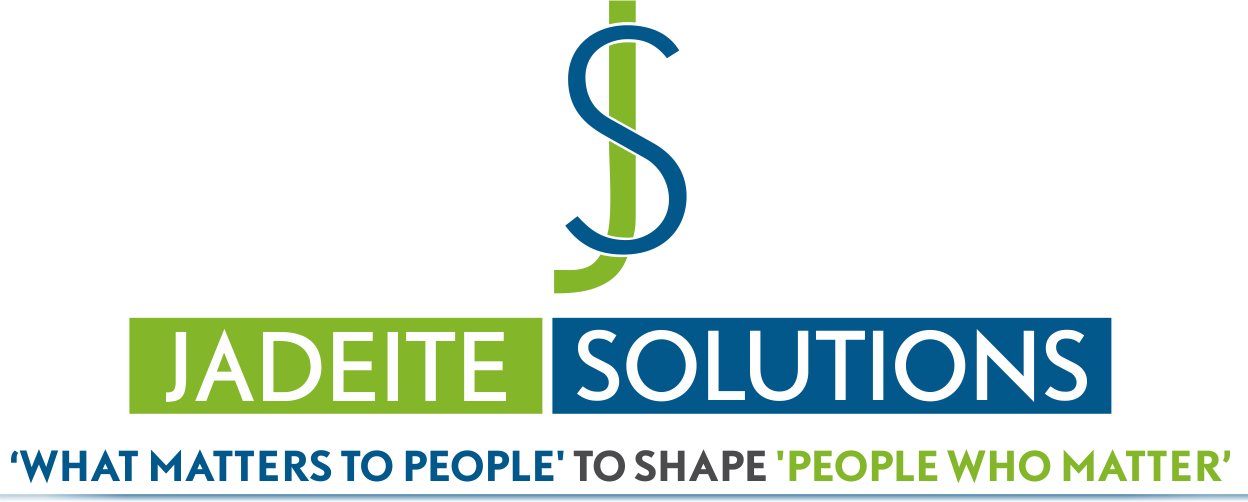 Case-study formatAbstract/IntroductionKeywordsHeading 1 Project contextBackgroundHeading 1: Project overviewProject DescriptionObjective of the PracticeServices OfferedBenefitsOutcomeIssues and challenges faced during implementationKey LessonsProject Factsheet